Major Livestock Show Deadlines/Info 2016-2017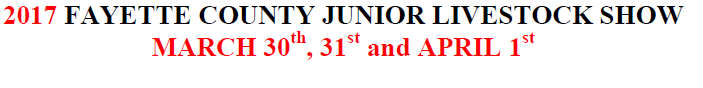 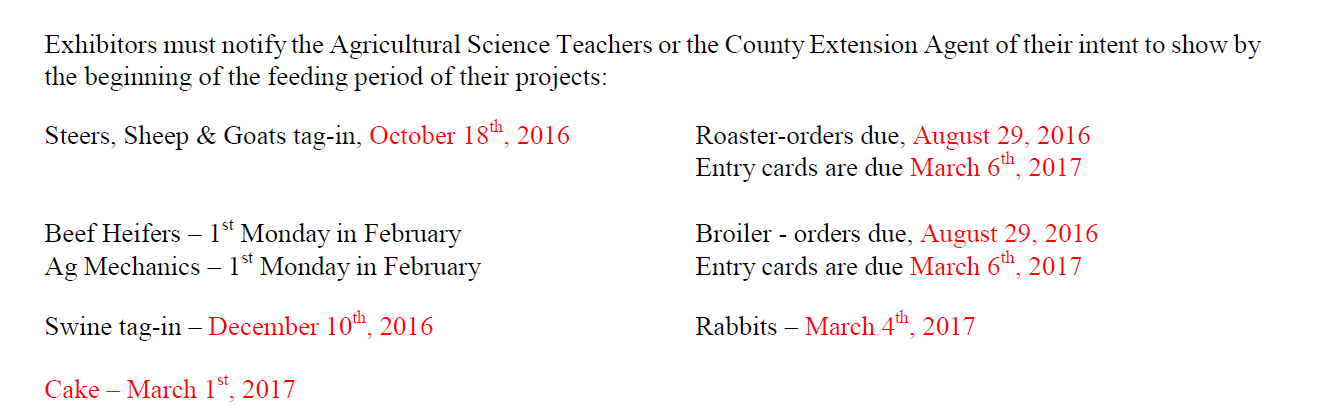 EVENT:SHOW ENTRY DEADLINE DUE TO ADVISOR BY THE END OF THE SCHOOL DAY:CALF SCRAMBLE:STATE FAIR OF TEXAS: SEPT. 30-OCT. 23AUGUST 25THAUGUST 16THHEART OF TEXAS FAIR: OCT. 6-16SEPTEMBER 16THSEPTEMBER 9THFORT WORTH STOCK SHOW: JAN. 13-FEB. 4NOVEMBER 15THNOVEMBER  11th AVAILABLE ON fwssr.com ON OCT. 1, (1ST COME 1ST SERVE)SAN ANTONIO: FEB. 9-- 26BEFORE DECEMBER 1STNOVEMBER  11thAVAILABLE ON www.sarodeo.com by SEPT. 1STSAN ANGELO: FEB. 3-19BEFORE DECEMBER 1STNOVEMBER  11thOPEN TO FIRST 80 ENTRIES ON SEPT 15TH AND CLOSE DEC 15THHOUSTON: MAR. 7-26BEFORE DECEMBER 1STNOVEMBER  11thAVAILABLE OCT. 15TH AUSTIN: MAR. 11-25BEFORE DECEMBER 1STNOVEMBER  11thENTRIES OPEN OCT. 1ST 